              ҠАРАР                                                                                РЕШЕНИЕ   20  июнь 2022 й.                           № 27/178                           20 июня 2022 г.Об утверждении Дополнительного соглашения к Соглашению между органами местного самоуправления муниципального района Федоровский район Республики Башкортостан и сельского поселения Покровский сельсовет муниципального района Федоровский район Республики Башкортостан о передаче органам местного самоуправления муниципального района Федоровский район Республики Башкортостан осуществления части полномочий органов местного самоуправления  сельского поселения Покровский сельсовет муниципального района Федоровский район Республики Башкортостан от 22 декабря 2021 годаВ соответствии со статьей 14, частью 4 статьи 15 Федерального закона     от 06 октября 2003 года №131-ФЗ «Об общих принципах организации местного самоуправления в Российской Федерации», статьей 262, 269.2 Бюджетного кодекса Российской Федерации, Федерального закона от 05 апреля 2013 года    № 44-ФЗ «О контрактной системе в сфере закупок товаров, работ, услуг для обеспечения государственных и муниципальных нужд», Совет муниципального района Федоровский район Республики Башкортостан пятого созыва р е ш и л:1. Утвердить прилагаемое Дополнительное соглашение к Соглашению между органами местного самоуправления муниципального района Федоровский район Республики Башкортостан и сельского поселения Покровский сельсовет муниципального района Федоровский район Республики Башкортостан о передаче органам местного самоуправления муниципального района Федоровский район Республики Башкортостан осуществления части полномочий органов местного самоуправления  сельского поселения Покровский сельсовет муниципального района Федоровский район Республики Башкортостан от 22 декабря 2021 года.2. Настоящее решение разместить на сайте муниципального района Федоровский район Республики Башкортостан и на информационном стенде в здании Администрации муниципального района Федоровский район Республики Башкортостан. 3. Контроль за исполнением настоящего решения возложить на комиссию по бюджету, налогам, вопросам собственности и экономического развития территории.Глава сельского поселения:                                                                              И.А.АкимоваДополнительное соглашение к Соглашению между органами местного самоуправления муниципального района Федоровский район Республики Башкортостан и сельского поселения Покровский сельсовет муниципального района Федоровский район Республики Башкортостан о передаче органам местного самоуправления муниципального района Федоровский район Республики Башкортостан осуществления части полномочий органов местного самоуправления  сельского поселения Покровский сельсовет муниципального района Федоровский район Республики Башкортостан от  22 декабря 2021 годас.Федоровка                                                                                    « ___» _______ 2022 годаСовет муниципального района Федоровский район Республики Башкортостан, именуемый в дальнейшем Район, в лице председателя Совета муниципального района Федоровский район Республики Башкортостан Морозова Консантина Николаевича, действующего на основании Устава, с одной стороны, и Совет сельского поселения Покровский сельсовет муниципального района Федоровский район Республики Башкортостан, именуемый в дальнейшем Поселение, в лице главы Сельского поселения Покровский сельсовет муниципального района Федоровский район Республики Башкортостан Акимовой Ирины Анатольевны действующего на основании Устава, с другой стороны, вместе именуемые «Стороны», пришли к соглашению внести следующие  изменения в Соглашение между органами местного самоуправления муниципального района Федоровский район Республики Башкортостан и сельского поселения  Покровский  сельсовет муниципального района Федоровский район Республики Башкортостан о передаче органам местного самоуправления муниципального района Федоровский район Республики Башкортостан осуществления части полномочий органов местного самоуправления  сельского поселения Покровский сельсовет муниципального района Федоровский район Республики Башкортостан от 22 декабря 2021 года (далее – Соглашение) о нижеследующем:Абзац седьмой пункта 1 статьи 2 Соглашения изложить в следующей редакции:«- для осуществления полномочий- осуществление внутреннего муниципального финансового контроля- определяется из расчета 1 рубль на одного жителя Сторон 2 по состоянию на 01 января 2021 года с округлением до сотен рублей и равен за период с 01 января 2022 года по 31 мая 2022 года в сумме 221 рублей;». Настоящее Дополнительное соглашение подлежит обязательному утверждению решениями Совета муниципального района Федоровский район Республики Башкортостан и Совета сельского поселения Покровский сельсовет муниципального района Федоровский район Республики Башкортостан.Настоящее Соглашение составлено в двух экземплярах по одному для каждой из Сторон, которые имеют равную юридическую силу, вступает в силу со дня его утверждения в установленном порядке и являются неотъемлемой частью Соглашения.БАШКОРТОСТАН РЕСПУБЛИКАhЫФЕДОРОВКА РАЙОНЫМУНИЦИПАЛЬ РАЙОНХАКИМИӘТЕ ПОКРОВКА АУЫЛСОВЕТЫ АУЫЛ БИЛӘМӘhЕ СОВЕТЫ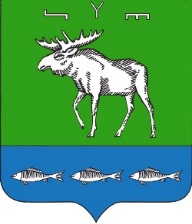 СОВЕТСЕЛЬСКОГО ПОСЕЛЕНИЯПОКРОВСКИЙ СЕЛЬСОВЕТМУНИЦИПАЛЬНОГО РАЙОНАФЕДОРОВСКИЙ РАЙОНРЕСПУБЛИКИ БАШКОРТОСТАНСовет муниципального района Федоровский район Республики БашкортостанПредседатель Совета муниципального района Федоровский район Республики Башкортостан_________    К.Н. Морозовам.п.Совет сельского поселения Покровский сельсовет муниципального района Федоровский район Республики Башкортостан Глава сельского поселения Покровский      сельсовет муниципального района Федоровский район Республики Башкортостан        ___________И.А. Акимова м.п.